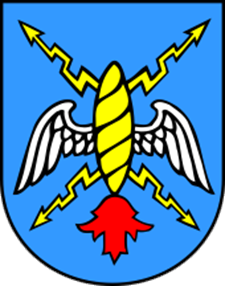 ANALIZA I VREDNOVANJE UČINAKA UPRAVLJANJA I KORIŠTENJA KOMUNALNE INFRASTRUKTURE PREMA KRITERIJIMA I POKAZATELJIMA UČINKOVITOSTI UPRAVLJANJA KOMUNALNOM INFRASTRUKTUROM NA PODRUČJU OPĆINE OKUČANIOPĆINA OKUČANIlistopad 2022. godineUVODAnaliza i vrednovanje učinaka upravljanja i korištenja komunalne infrastrukture na području Općine Okučani podrazumijeva analiziranje postojeće situacije u načinu upravljanja i korištenja komunalne infrastrukture radi utvrđivanja učinkovitosti upravljanja, utvrđivanja i rješavanje problema u vezi s upravljanjem i korištenjem kao i u utvrđivanju načina na koji se upravljanje komunalnom infrastrukturom može unaprijediti.Na području Općine Okučani obavljaju se sljedeće komunalne djelatnosti utvrđene Zakonom o komunalnom gospodarstvu kojima se osigurava održavanje komunalne infrastrukture: održavanje nerazvrstanih cesta - podrazumijeva skup mjera i radnji koje se obavljaju tijekom cijele godine na nerazvrstanim cestama, uključujući i svu opremu, uređaje i instalacije, sa svrhom održavanja prohodnosti i tehničke ispravnosti cesta i prometne sigurnosti na njima (redovito održavanje), kao i mjestimičnog poboljšanja elemenata ceste, osiguravanja sigurnosti i trajnosti ceste i cestovnih objekata i povećanja sigurnosti prometa (izvanredno održavanje), a u skladu s propisima kojima je uređeno održavanje cesta.održavanje javnih površina na kojima nije dopušten promet motornih vozila - podrazumijeva održavanje i popravci tih površina kojima se osigurava njihova funkcionalna ispravnost.održavanje građevina javne odvodnje oborinskih voda - podrazumijeva  upravljanje i održavanje građevina koje služe prihvatu, odvodnji i ispuštanju oborinskih voda iz građevina i površina javne namjene u građevinskom području, uključujući i građevine koje služe zajedničkom prihvatu, odvodnji i ispuštanju oborinskih i drugih otpadnih voda, osim građevina u vlasništvu javnih isporučitelja vodnih usluga koje, prema posebnim propisima o vodama, služe zajedničkom prihvatu, odvodnji i ispuštanju oborinskih i drugih otpadnih voda.održavanje javnih zelenih površina - podrazumijeva košnja, obrezivanje i sakupljanje biološkog otpada s javnih zelenih površina, obnova, održavanje i njega drveća, ukrasnog grmlja i drugog bilja, popločenih i nasipanih površina u parkovima, opreme na dječjim igralištima, fitosanitarna zaštita bilja i biljnog materijala za potrebe održavanja i drugi poslovi potrebni za održavanje tih površina.održavanje građevina, uređaja i predmeta javne namjene - podrazumijeva održavanje, popravci i čišćenje tih građevina, uređaja i predmeta.održavanje groblja -  podrazumijeva održavanje prostora i zgrada za obavljanje ispraćaja i ukopa pokojnika te uređivanje putova, zelenih i drugih površina unutar groblja.održavanje čistoće javnih površina - podrazumijeva se čišćenje površina javne namjene, osim javnih cesta, koje obuhvaća ručno i strojno čišćenje i pranje javnih površina od otpada, snijega i leda, kao i postavljanje i čišćenje košarica za otpatke i uklanjanje otpada koje je nepoznata osoba odbacila na javnu površinu ili zemljište u vlasništvu jedinice lokalne samouprave.održavanje javne rasvjete - podrazumijeva se upravljanje i održavanje instalacija javne rasvjete, uključujući podmirivanje troškova električne energije, za rasvjetljavanje površina javne namjene.Obavljanje komunalnih djelatnosti na području Općine Okučani provodi se sukladno članku 67. Zakona o komunalnom gospodarstvu („Narodne novine“ broj 68/18 i 32/20), i Odluci o komunalnim djelatnostima („Službeni vjesnik Brodsko-posavske županije“ broj 10/22), a poslovi održavanja komunalne infrastrukture na području Općine Okučani povjereni su Sloboštini d.o.o. za komunalne djelatnosti i Orioelektro obrt za instalacije i održavanje.PRIKAZ, ANALIZA I VREDNOVANJA UČINAKA UPRAVLJANJA I KORIŠTENJA KOMUNALNE INFRASTRUKTURE I KRITERIJI I POKAZATELJI UČINKOVITOSTI UPRAVLJANJA KOMUNALNOM INFRASTRUKTUROM NA PODRUČJU OPĆINE OKUČANIodržavanje nerazvrstanih cesta održavanje javnih površina na kojima nije dopušten promet motornih vozilaodržavanje građevina javne odvodnje oborinskih voda održavanje javnih zelenih površina održavanje građevina, uređaja i predmeta javne namjene  održavanje groblja  održavanje čistoće javnih površina održavanje javne rasvjete ZAKLJUČAKAnalizom i vrednovanjem učinaka upravljanja i korištenja komunalne infrastrukture i utjecaja upravljanja radi utvrđivanja mogućnosti daljnjeg unaprjeđenja upravljanja komunalnom infrastrukturom u 2021. godini izvedeni su slijedeći radovi:održavanje nerazvrstanih cesta Održavanje nerazvrstanih cesta provodi općinsko komunalno poduzeće Sloboština d.o.o. za komunalne djelatnosti. Održavanje je izvršeno kroz košenje i tarupiranje nerazvrstanih cesta kao i saniranje tucanikom makadamskih nerazvrstanih cesta. Bili su radovi na zacjeljivanju kanala u ulici 121. brigade HV kao i investicijsko održavanje Ulice Grigora Viteza i spoj na Ulici 121. brigade HV koju je izvršila SLU-KOM d.o.o. Kutina.Saniranje i nasipanje puteva u Lađevcu i Ulici Svetog Vida izvršilo je Građevinsko prijevoznički obrt Kašljević.održavanje javnih površina na kojima nije dopušten promet motornih vozila Održavanje javnih površina na kojima nije dopušten promet motornih vozila provodi Sloboština d.o.o. za komunalne djelatnosti. Izvršeno je održavanje kroz čišćenje otpada, košnju, metenje i čišćenje snijega. Završena je projektna dokumentacija za pješačko-biciklističku stazu u Ulici Blaženog kardinala Alojzija Stepinca.održavanje građevina javne odvodnje oborinskih voda Održavanje građevina javne odvodnje oborinskih voda provodi Sloboština d.o.o. za komunalne djelatnosti. Izvršeno je čišćenje slivnika, izmuljenje jaraka i odvodnih otvora. održavanje javnih zelenih površina Održavanje javnih zelenih površina provodi Sloboština d.o.o. za komunalne djelatnosti. Izvršeno je redovno održavanje nasada, košnja zelenih površina više puta tijekom 2021. godine, sadnja cvijeća u naselju Okučani, obrezivanje drveća kao i uklanjanje suhih grana i lišća.održavanje građevina, uređaja i predmeta javne namjene Održavanje građevina, uređaja i predmeta javne namjene provodi Sloboština d.o.o. za komunalne djelatnosti. Izvršeno je održavanje komunalnih objekata i autobusnih stajališta, kao i održavanje odnosno čišćenje spomenika Kocke vedrine u Okučanima.održavanje groblja Održavanje groblja provodi Sloboština d.o.o. za komunalne djelatnosti. U toku godine održavano je osam groblja kroz košnju, metenje i prilaz grobljima. Na groblju u Okučanima održavana je i mrtvačnica. Kupljeno je zemljište za proširenje groblja u Okučanima.održavanje čistoće javnih površina Održavanje čistoće javnih površina provodi Sloboština d.o.o. za komunalne djelatnosti. Vršen je redovan odvoz otpada iz koševa na javnim površinama kao i otklanjanje uličnog otpada. Izvršeno je i bojanje klupa i koševa za otpad.održavanje javne rasvjete Održavanje javne rasvjete provodi Orioelektro obrt za instalacije i održavanje. Općina je podmirila sve troškove održavanja i zamjene dotrajalih lampi kao i uređenje Okučana božićnom i novogodišnjom rasvjetom i ukrasima.Iz navedenih aktivnosti vidljivo je da se u skladu s financijskim mogućnostima i Programima održavanja i gradnje komunalne infrastrukture rješavaju uočeni nedostaci i ide se k modernizaciji komunalne infrastrukture. U narednom periodu pokušati ćemo uključiti javnost u uočavanju problema u komunalnoj infrastrukturi te naći rješenje za otklanjanje nedostataka radi unaprjeđenja životnog standarda stanovnika Općine Okučani.Naziv komunalne djelatnostiUčinkovitost upravljanjaUtvrđeni problemiRješavanje problema i mjere za unapređenjeUtjecaj na lokalnu zajednicuKriteriji i pokazatelji učinkovitostiOdržavanje nerazvrstanih cestaOsiguranje tehničkih uvjeta za korištenje prometnica i sigurnost prometaZapušteni poljski puteviVisoki troškovi održavanja makadamskih prometnica bez trajne učinkovitostiUske postojeće asfaltne i makadamske prometnice bez pješačkih stazaVisoki troškovi čišćenja snijega i ledaIzgradnja nogostupa uz postojeće prometnice.Rekonstrukcija postojećih prometnica.Uređenje poljskih putevaSigurnost prometa i uporabljivost prometnicaPovezanost svih naselja sa općinskim središtem i županijskim i državnim prometnicamaIzgradnja novih i rekonstrukcija postojećih prometnicaUređenje poljskih zemljanih puteva Održavanje makadamskih prometnicaIzgradnja nogostupaNaziv komunalne djelatnostiUčinkovitost upravljanjaUtvrđeni problemiRješavanje problema i mjere za unapređenjeUtjecaj na lokalnu zajednicuKriteriji i pokazatelji učinkovitostiOdržavanje javnih površina na kojima nije dopušten promet motornih vozilaOsiguranje tehničkih uvjeta za promet pješakaNedovoljna pješačka povezanost unutar naseljaNedostatak šetnica do prirodnih i kulturnih sadržaja i zdravstvenih ustanovaIzgradnja pješačkih staza uz prometniceUređenje staza za šetnju preko postojećih puteva koji se ne koriste za prometSigurnost i uporabljivost staza, trgova, nogostupa i šetnicaSanacija i održavanje postojećih šetnica, nogostupa, trgova i drugih pješačkih javnih površinaIzgradnja nogostupa Naziv komunalne djelatnostiUčinkovitost upravljanjaUtvrđeni problemiRješavanje problema i mjere za unapređenjeUtjecaj na lokalnu zajednicuKriteriji i pokazatelji učinkovitostiOdržavanje građevina javne odvodnje oborinskih vodaOsiguranje tehničkih uvjeta prometniceZaštita okolišaOsiguranje sigurnosnih uvjeta za promet pješakaNeizgrađeni sustavi odvodnjeNedovoljno održavanje i čišćenje postojećih kanalaU izgradnji novih prometnica i prilaznih pristupnih cesta i staza obavezno projektirati oborinsku odvodnjuIzgradnja odvodnih kanala i upojnih bunara na postojećim prometnicama kroz radove sanacije ili održavanjaSigurnost prometnicaZaštita okolišaUporabljivost javnih površina za sigurno korištenjeUtvrđivanje posebnih uvjeta za odvodnju oborinskih voda u postupcima izdavanja odobrenja za gradnju novih prometnicaBroj izvršenih sanacija i intervencija na održavanje postojećeg sustava odvodnjeČešće izdavanje naloga za pregled čišćenja postojećih kanalaNaziv komunalne djelatnostiUčinkovitost upravljanjaUtvrđeni problemiRješavanje problema i mjere za unapređenjeUtjecaj na lokalnu zajednicuKriteriji i pokazatelji učinkovitostiOdržavanje javnih zelenih površinaOdržavanje javnih zelenih površina (parkovi, dječja igrališta, spomen obilježja, kulturni spomenici i dr.)Nedovoljna ili zastarjela opremaNedovoljno njegovanje postojećih nasada zelenila i cvijećaNabava novih klupa za odmorPojačano održavanje i njegovanje travnjaka, drveća i ukrasnog biljaZapošljavanje radnika na mjeru javni radoviUgodan boravak stanovnika i posjetiteljaZamjena dotrajalih naprava dječjih igralištaOrezivanje drveća i postojećeg zelenilaOdržavanje travnjaka i cvjetnjakaNaziv komunalne djelatnostiUčinkovitost upravljanjaUtvrđeni problemiRješavanje problema i mjere za unapređenjeUtjecaj na lokalnu zajednicuKriteriji i pokazatelji učinkovitostiOdržavanje građevina, uređaja i predmeta javne namjeneOsigurano redovno održavanje i kontrola autobusnih nadstrešnica, spomenika i dr. predmeta javne namjeneUništavanje objekata i naprava vandalizmom i vanjskim utjecajimaNedovoljna kontrola ispravnosti postojećih napravaČešći nadzor objekata i redovno održavanjeSigurnost korištenja objekata i napravaPojačani nadzor nad objektima i predmetima javne namjeneNaziv komunalne djelatnostiUčinkovitost upravljanjaUtvrđeni problemiRješavanje problema i mjere za unapređenjeUtjecaj na lokalnu zajednicuKriteriji i pokazatelji učinkovitostiOdržavanje grobljaOdržavanje groblja redovnom košnjom, farbanjem ograde, sječom ili održavanjem zelenih nasadaU redovno održavanje groblja uključeno 8 groblja a ostala se održavaju prema potrebiPristupiti uređenju prilaznih stazaPostaviti ograde oko grobljaIzgraditi nove staze na grobljimaRedovno održavanje mrtvačnicaOsigurani uvjeti za dostojan ispraćaj žitelja Općine OkučaniRedovno održavanje groblja kroz košnjuUređenje postojećih stazaPrema utvrđenim potrebama vršiti popravke na mrtvačniciNaziv komunalne djelatnostiUčinkovitost upravljanjaUtvrđeni problemiRješavanje problema i mjere za unapređenjeUtjecaj na lokalnu zajednicuKriteriji i pokazatelji učinkovitostiOdržavanje čistoće javnih površinaOsigurano redovno čišćenje i pražnjenje spremnika za prikupljanje otpadaNepropisno odložen otpad na javne i privatne površinePostavljanje spremnika za selektivni otpadČist i zdrav okolišPojačani nadzor javni površinaEdukacija stanovništvaOrganiziranje odvoza glomaznog otpada jednom godišnjeNaziv komunalne djelatnostiUčinkovitost upravljanjaUtvrđeni problemiRješavanje problema i mjere za unapređenjeUtjecaj na lokalnu zajednicuKriteriji i pokazatelji učinkovitostiOdržavanje javne rasvjeteOsigurano redovno održavanje javne rasvjete i troškovi potrošnje kao i dopuna novim rasvjetnim tijelimaNedostatak rasvjete u naseljima sa malim brojem stanovnikaNedostatak sredstava za dopunu mreže novim rasvjetnim tijelimaNedostatak led rasvijeteSuradnja sa elektrom za širenje mreže rasvjeteOsiguranje sredstava za nadopunu mrežeKupnja solarnih lampiZamjena rasvjetnih tijela led žaruljamaOsiguravaju se osnovni životni uvjeti stanovnika, veća sigurnostPlanirati proširenje mrežaZamjena postojećih rasvjetnih tijela novim